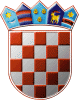 REPUBLIKA HRVATSKAGRADSKO IZBORNO POVJERENSTVOGRADA UMAGA – UMAGOREPUBBLICA DI CROAZIACOMMISSIONE ELETTORALE CITTADINA DELLA CITTÀ DI UMAG – UMAGO KLASA - CLASSE: 013-03/21-01/01URBROJ - N. PROT.: 2105/05-03/04-21-100UMAG - UMAGO, 30.4.2021.Na osnovi članka 22. Zakona o lokalnim izborima („Narodne novine“, broj 144/12, 121/16, 98/19, 42/20, 144/20 i 37/21), Gradsko izborno povjerenstvo Grada UMAGA - UMAGO, odlučujući o prijedlogu kandidature predlagatelja SOCIJALDEMOKRATSKA PARTIJA HRVATSKE - SDP, utvrdilo je i prihvatilo PRAVOVALJANU KANDIDATURUZA IZBOR GRADONAČELNIKA I ZAMJENIKA GRADONAČELNIKAGRADA UMAGA – UMAGOAi sensi dell'art. 22  della Legge sulle elezioni amministrative (Gazzetta Ufficiale, nn. 144/12, 121/16, 98/19, 42/20, 144/20 e 37/21), la Commissione elettorale cittadina della Città di UMAG - UMAGO, deliberando in merito alla proposta di candidatura presentata dal proponente PARTITO SOCIALDEMOCRATICO DI CROAZIA - SDP, certifica e accoglie laCANDIDATURA VIDIMATAPER L'ELEZIONE DEL SINDACO E DEL VICESINDACO DELLA CITTÀ DI UMAG – UMAGOKandidat - Candidato sindaco: VILI BASSANESE; UMAG, ULICA D.ALIGHIERIA 24; rođ. 07.10.1958.; OIB: 68068387713; MKandidat za zamjenika - Candidato vicesindaco: MAURO JURMAN; UMAG, ULICA E.FUMISA 8; rođ. 04.05.1964.; OIB: 76426683307; MREPUBLIKA HRVATSKAGRADSKO IZBORNO POVJERENSTVOGRADA UMAGA – UMAGOREPUBBLICA DI CROAZIACOMMISSIONE ELETTORALE CITTADINA DELLA CITTÀ DI UMAG – UMAGO KLASA - CLASSE: 013-03/21-01/01URBROJ - N. PROT.: 2105/05-03/04-21-99UMAG - UMAGO, 30.4.2021.Na osnovi članka 22. Zakona o lokalnim izborima („Narodne novine“, broj 144/12, 121/16, 98/19, 42/20, 144/20 i 37/21), Gradsko izborno povjerenstvo Grada UMAGA - UMAGO, odlučujući o prijedlogu kandidature predlagatelja SANJA BOSNIĆ, MATTEO CVENČEK, VLATKO GRUBIŠA, utvrdilo je i prihvatilo PRAVOVALJANU KANDIDATURUZA IZBOR GRADONAČELNIKA I ZAMJENIKA GRADONAČELNIKAGRADA UMAGA – UMAGOAi sensi dell'art. 22  della Legge sulle elezioni amministrative (Gazzetta Ufficiale, nn. 144/12, 121/16, 98/19, 42/20, 144/20 e 37/21), la Commissione elettorale cittadina della Città di UMAG - UMAGO, deliberando in merito alla proposta di candidatura presentata dai proponenti SANJA BOSNIĆ, MATTEO CVENČEK, VLATKO GRUBIŠA, certifica e accoglie laCANDIDATURA VIDIMATAPER L'ELEZIONE DEL SINDACO  E DEL VICESINDACO DELLA CITTÀ DI UMAG – UMAGOKandidatkinja - Candidata sindaco: SANJA BOSNIĆ; ZAMBRATIJA, SIPARSKA ULICA 21; rođ. 24.08.1959.; OIB: 35717515282; ŽKandidat za zamjenika - Candidato vicesindaco: MATTEO CVENČEK; UMAG - UMAGO, ULICA GIUSEPPINE MARTINUZZI - VIA GIUSEPPINA MARTINUZZI 8; rođ. 22.11.1995.; OIB: 21576019278; MREPUBLIKA HRVATSKAGRADSKO IZBORNO POVJERENSTVOGRADA UMAGA – UMAGOREPUBBLICA DI CROAZIACOMMISSIONE ELETTORALE CITTADINA DELLA CITTÀ DI UMAG – UMAGO KLASA - CLASSE: 013-03/21-01/01URBROJ - N. PROT.: 2105/05-03/04-21-101UMAG - UMAGO, 30.4.2021.Na osnovi članka 22. Zakona o lokalnim izborima („Narodne novine“, broj 144/12, 121/16, 98/19, 42/20, 144/20 i 37/21), Gradsko izborno povjerenstvo Grada UMAGA - UMAGO, odlučujući o prijedlogu kandidature predlagatelja ISTARSKI DEMOKRATSKI SABOR - IDS, ISTARSKA STRANKA UMIROVLJENIKA - PARTITO ISTRIANO DEI PENSIONATI - ISU - PIP, utvrdilo je i prihvatilo PRAVOVALJANU KANDIDATURUZA IZBOR GRADONAČELNIKA I ZAMJENIKA GRADONAČELNIKAGRADA UMAGA – UMAGOAi sensi dell'art. 22  della Legge sulle elezioni amministrative (Gazzetta Ufficiale, nn. 144/12, 121/16, 98/19, 42/20, 144/20 e 37/21), la Commissione elettorale cittadina della Città di UMAG - UMAGO, deliberando in merito alla proposta di candidatura presentata daI proponenti DIETA DEMOCRATICA ISTRIANA - DDI,  PARTITO ISTRIANO DEI PENSIONATI - PIP, certifica e accoglie laCANDIDATURA VIDIMATAPER L'ELEZIONE DEL SINDACO  E DEL VICESINDACO DELLA CITTÀ DI UMAG – UMAGOKandidatkinja - Candidata sindaco: SUNITA PRODAN BENOLIĆ; VARDICA, GROTA 11; rođ. 07.12.1977.; OIB: 17427785920; ŽKandidat za zamjenika - Candidato vicesindaco: SANDI FABAC; UMAG - UMAGO, ULICA 154. BRIGADE HRVATSKE VOJSKE - VIA 154 BRIGATA DELL'ESERCITO CROATO 13; rođ. 12.10.1984.; OIB: 07314865140; MREPUBLIKA HRVATSKAGRADSKO IZBORNO POVJERENSTVOGRADA UMAGA – UMAGOREPUBBLICA DI CROAZIACOMMISSIONE ELETTORALE CITTADINA DELLA CITTÀ DI UMAG – UMAGO KLASA - CLASSE: 013-03/21-01/01URBROJ - N. PROT.: 2105/05-03/04-21-102UMAG - UMAGO, 30.4.2021.Na osnovi članka 22. Zakona o lokalnim izborima („Narodne novine“, broj 144/12, 121/16, 98/19, 42/20, 144/20 i 37/21), Gradsko izborno povjerenstvo Grada UMAGA - UMAGO, odlučujući o prijedlogu kandidature predlagatelja MARINO PARETIĆ, CHRISTINA ROSIĆ ROTA, VELJKO IVANČIĆ, utvrdilo je i prihvatilo PRAVOVALJANU KANDIDATURUZA IZBOR GRADONAČELNIKA I ZAMJENIKA GRADONAČELNIKAGRADA UMAGA – UMAGOAi sensi dell'art. 22  della Legge sulle elezioni amministrative (Gazzetta Ufficiale, nn. 144/12, 121/16, 98/19, 42/20, 144/20 e 37/21), la Commissione elettorale cittadina della Città di UMAG - UMAGO, deliberando in merito alla proposta di candidatura presentata dai proponenti MARINO PARETIĆ, CHRISTINA ROSIĆ ROTA, VELJKO IVANČIĆ, certifica e accoglie laCANDIDATURA VIDIMATAPER L'ELEZIONE DEL SINDACO  E DEL VICESINDACO DELLA CITTÀ DI UMAG – UMAGOKandidatkinja - Candidata sindaco: CHRISTINA ROSIĆ ROTA; ZAMBRATIJA - ZAMBRATTIA, VINOGRADSKA ULICA - VIA DEI VIGNETI 1; rođ. 24.12.1979.; OIB: 81877270645; ŽKandidat za zamjenika - Candidato vicesindaco: MARINO PARETIĆ; MURINE, TREĆA ULICA 13; rođ. 25.11.1955.; OIB: 51909850576; MREPUBLIKA HRVATSKAGRADSKO IZBORNO POVJERENSTVOGRADA UMAGA – UMAGOREPUBBLICA DI CROAZIACOMMISSIONE ELETTORALE CITTADINA DELLA CITTÀ DI UMAG – UMAGO KLASA - CLASSE: 013-03/21-01/01URBROJ - N. PROT.: 2105/05-03/04-21-112UMAG - UMAGO, 30.4.2021.Na osnovi članka 53. točke 4. Zakona o lokalnim izborima  („Narodne novine“, broj 144/12, 121/16, 98/19, 42/20, 144/20 i 37/21), Gradsko izborno povjerenstvo Grada UMAGA - UMAGO, sastavilo je i objavljuje ZBIRNU LISTUPRAVOVALJANIH KANDIDATURAZA IZBOR GRADONAČELNIKA I ZAMJENIKA GRADONAČELNIKAGRADA UMAGA – UMAGOAi sensi dell'art. 53 pto. 4 della Legge sulle elezioni amministrative (Gazzetta Ufficiale, nn. 144/12, 121/16, 98/19, 42/20, 144/20 e 37/21), la Commissione elettorale cittadina della Città di UMAG-UMAGO ha redatto e pubblica laLISTA CUMULATIVA DELLE CANDIDATURE VIDIMATE PER L'ELEZIONE DEL SINDACO E DEL VICESINDACO DELLA CITTÀ DI UMAG – UMAGOKandidat - Candidato sindaco: VILI BASSANESEKandidat za zamjenika - Candidato vicesindaco: MAURO JURMANSOCIJALDEMOKRATSKA PARTIJA HRVATSKE - SDP /  PARTITO SOCIALDEMOCRATICO DI CROAZIA - SDPKandidatkinja - Candidata sindaco: SANJA BOSNIĆKandidat za zamjenika - Candidato vicesindaco: MATTEO CVENČEKKANDIDATKINJA GRUPE BIRAČA / CANDIDATA GRUPPO ELETTORIKandidatkinja - Candidata sindaco: SUNITA PRODAN BENOLIĆKandidat za zamjenika - Candidato vicesindaco: SANDI FABACISTARSKI DEMOKRATSKI SABOR - IDS / DIETA DEMOCRATICA ISTRIANA - DDIISTARSKA STRANKA UMIROVLJENIKA - PARTITO ISTRIANO DEI PENSIONATI - ISU - PIPKandidatkinja - Candidata sindaco: CHRISTINA ROSIĆ ROTAKandidat za zamjenika - Candidato vicesindaco: MARINO PARETIĆKANDIDATKINJA GRUPE BIRAČA / CANDIDATA GRUPPO ELETTORISOCIJALDEMOKRATSKA PARTIJA HRVATSKE - SDP /  PARTITO SOCIALDEMOCRATICO DI CROAZIA - SDPPREDSJEDNICALA PRESIDENTEv.r. / f.to, SLAVICA TOMAC ĆIRIĆKANDIDATKINJA GRUPE BIRAČA / CANDIDATA GRUPPO ELETTORIPREDSJEDNICALA PRESIDENTEv.r. / f.to, SLAVICA TOMAC ĆIRIĆISTARSKI DEMOKRATSKI SABOR - IDS / DIETA DEMOCRATICA ISTRIANA - DDIISTARSKA STRANKA UMIROVLJENIKA - PARTITO ISTRIANO DEI PENSIONATI - ISU - PIPPREDSJEDNICALA PRESIDENTEv.r. / f.to, SLAVICA TOMAC ĆIRIĆKANDIDATKINJA GRUPE BIRAČA / CANDIDATA GRUPPO ELETTORIPREDSJEDNICALA PRESIDENTEv.r. / f.to, SLAVICA TOMAC ĆIRIĆPREDSJEDNICALA PRESIDENTEv.r. / f.to, SLAVICA TOMAC ĆIRIĆ